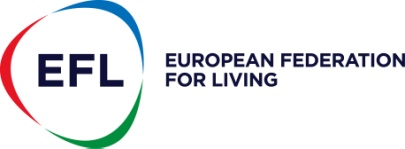 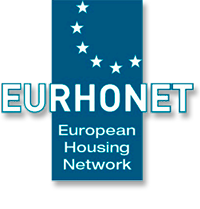 Agenda Eurhonet Social Integration & EFL Topic Group Social DomainDate: 		1 October 2020Time:		11.00-12.30 CET/ 10.00-11.30 UK TimeVideo:		MS TeamsTG Leaders:		Natalie Jones ( Accord Group, Eurhonet) 		John Stevens (Clarion, EFL) Registration link:	https://forms.gle/6y6SrS8MQiCM8yX2AContact information: Natalie Jones and John Stevens. Natalie.jones@accordgroup.org.uk ; John.Stevens@clarionhg.comLink to the meeting AGENDATime (CET)Subject11.00Opening and WelcomeJohn Stevens, Natalie Jones11.05Topic Groups EFL and Eurhonet in a nutshellAlessandro Cesale, Joost Nieuwenhuijzen11.15COVID 19: How vulnerable residents are affected and which policies are implemented by (social/ public) housing organisations.  Presentations from membersMarco Corradi : ACER Reggio Emilia (Italy)tbc11.45Feedback and Discussion about COVID- 19 policies and effectiveness of measuresAll participants12.00Project Social Index  Kathy Ellis : Clarion Housing Association12.15New Ideas for topics : open for suggestions participants12.25Next Meeting12.30Goodbye